TAREAS: Practica lo ssiguientes ejecicios de flexibilidad, pero antes  realiza un calentamienton de 5 minutos bailando elige tu tema favorito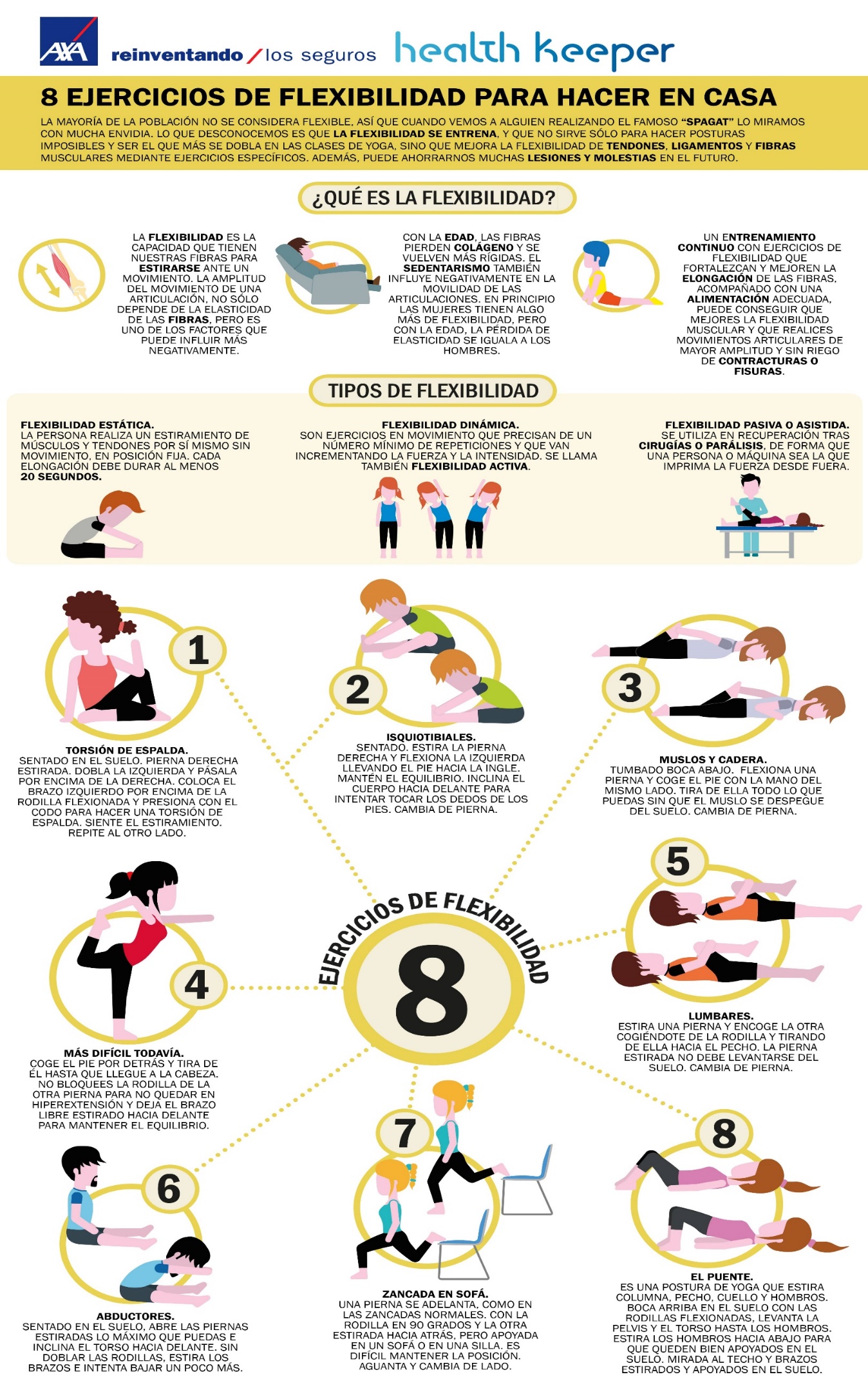 